Family & Friends TestNovember 2023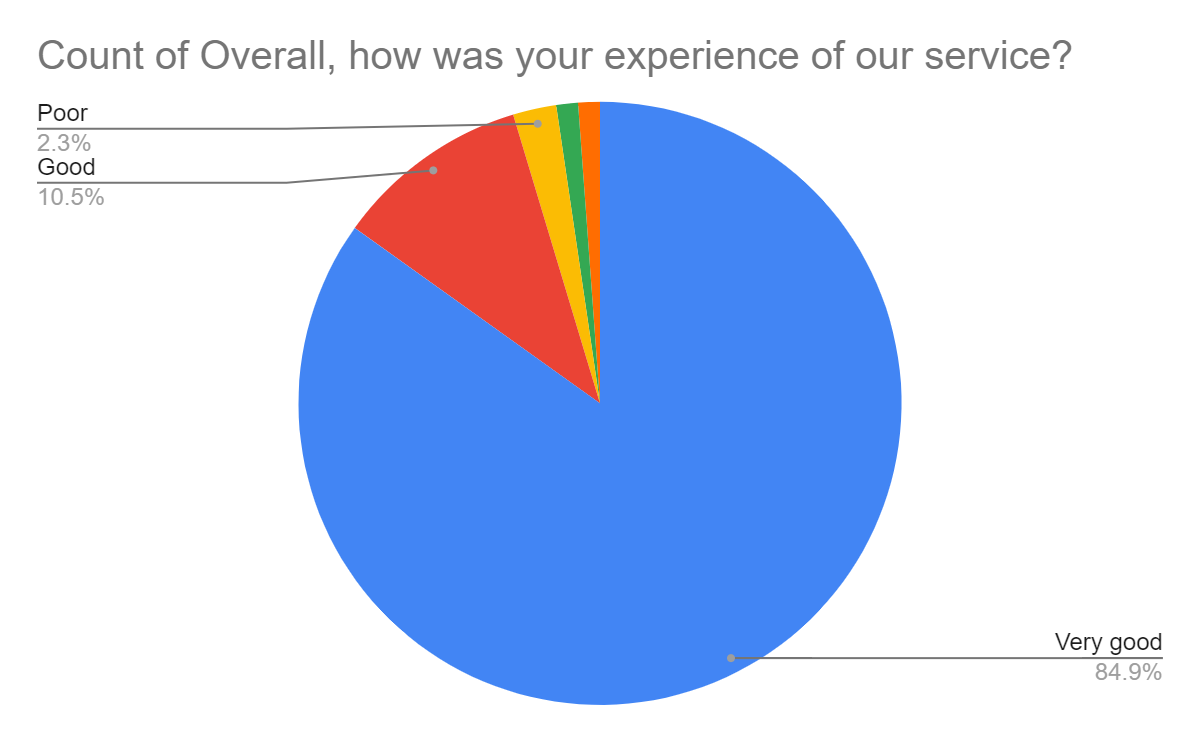 Satisfaction Score: 95.4%